Subscription and enrollment			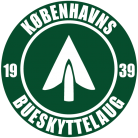 If you want to be member of Københavns Bueskyttelaug please go through the following condtions. Write an ‘x’ on the line below.	  Senior +21 year membership fee 500 kr. (This is a one time fee which covers the use of KBL’s equipment – arrows, bows, 3D animals, targets etc. Subscription 450 kr. pr. Quarter.Paying of the subscription happens in January, April, July and October and can be paid via PBS. Personal InformationName				 Mail 			Address					 Zip Code. 		Phone 			 Birthday and year		Date and signature					I’m aware that communication happens via mail or per sms. The membership fee and the subscription is paid to Københavns Bueskyttelaug’s bank account: Reg.nr: 5331 Kontonr. 0248051 with a clear indication of name and member category (this is only for seniors, but we have memberships for people under 21 years as well.)The receipt from the bank transfer is attached to this blanket and given to Nina Jagd, who’ll be present in the club on Thursday 16-17, Grøndal Multicenter, Hvidkildevej 64, 2400 Kbh. NV.The membership is valid with a paid membership fee and Nina Jagd’s signature. Withdrawal have to happen via email to kblbueskydning@gmail.com. The withdrawal have to happen before the 15th in the following months: March, June, September and December to avoid another payment in the following subscription period. Receipt for membershipDate 			Signature							Anne Marie Lykkegaard / Københavns Bueskyttelaug